Фотографии с круглого стола для 17-ти территорий (30 ноября 2017 года)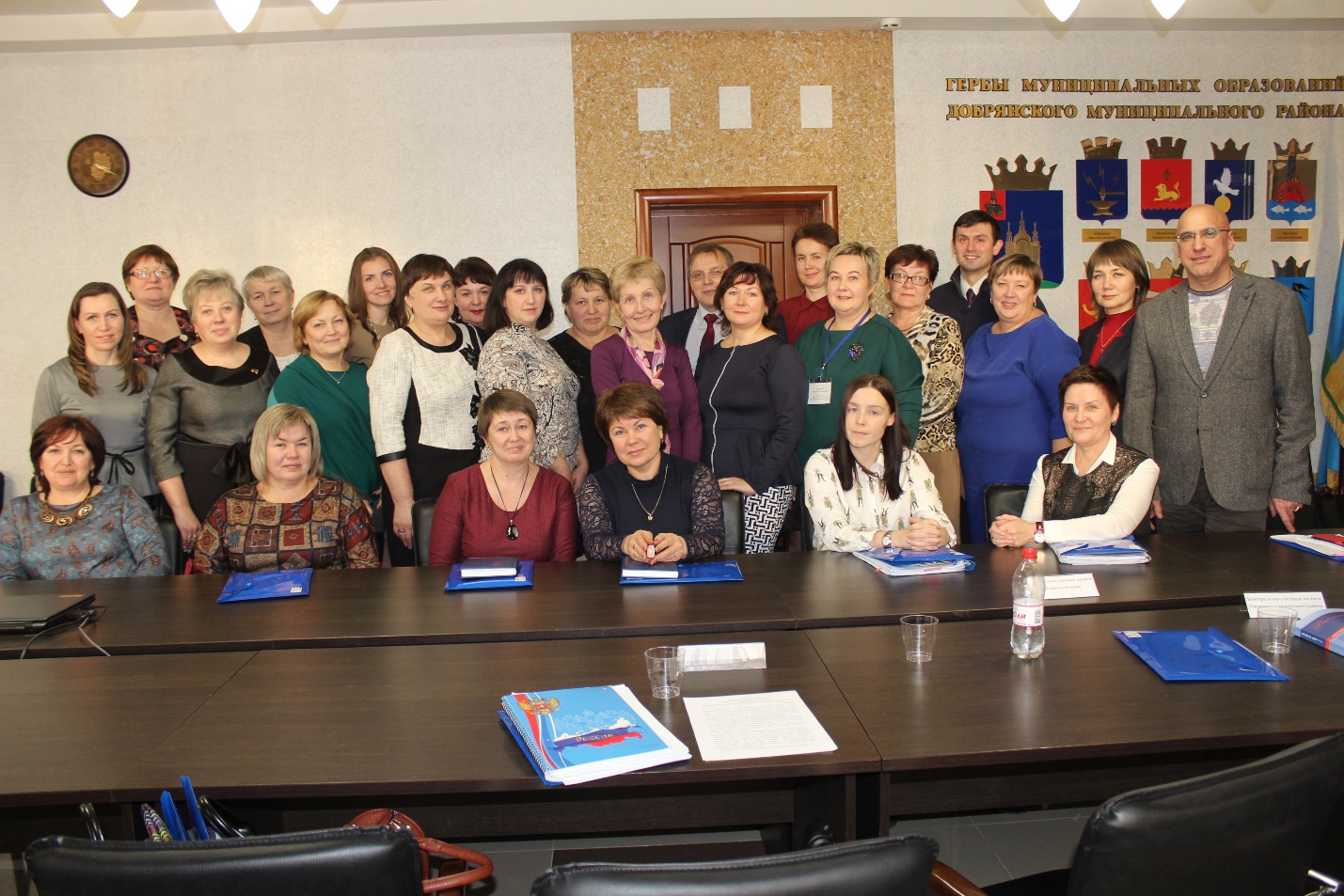 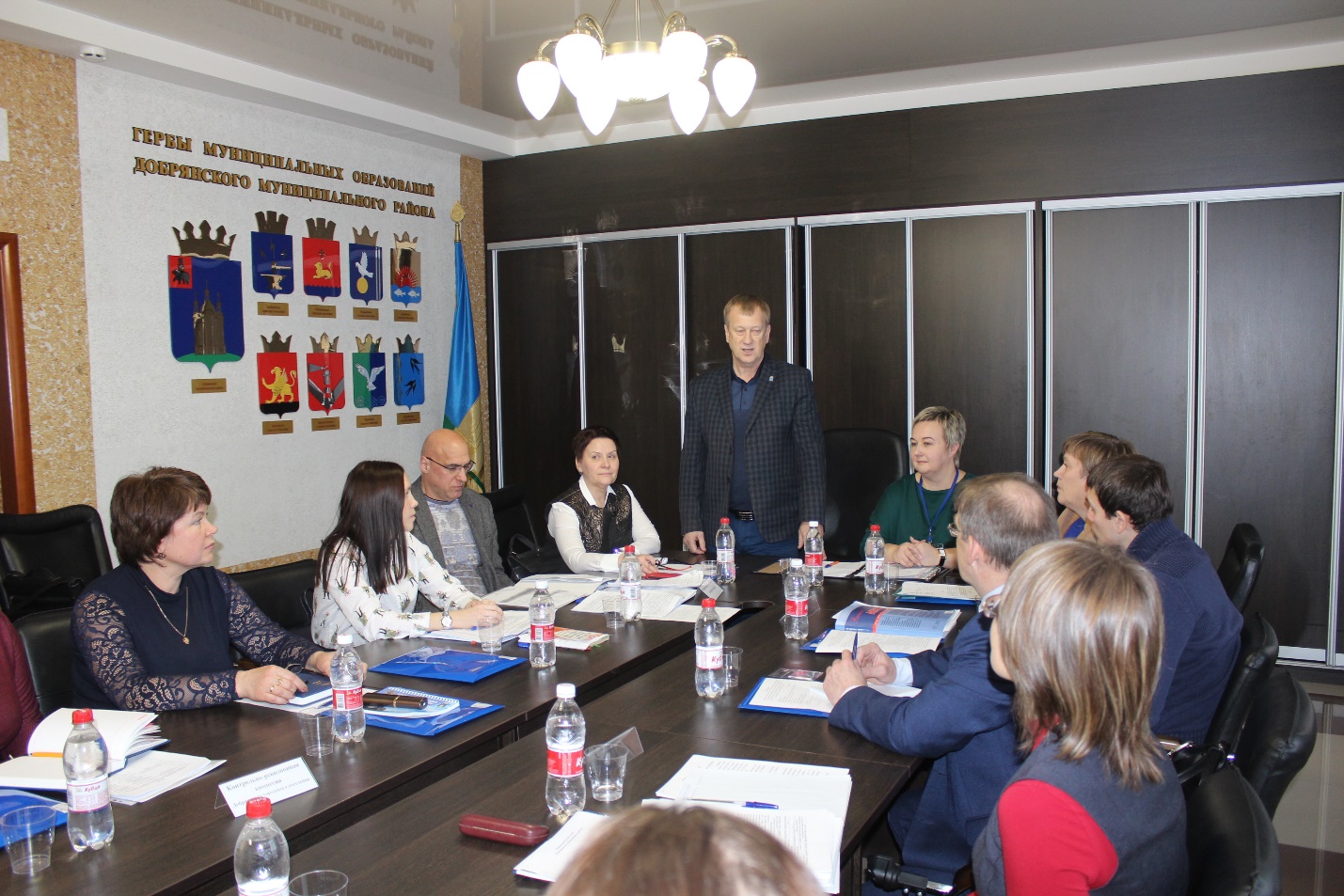 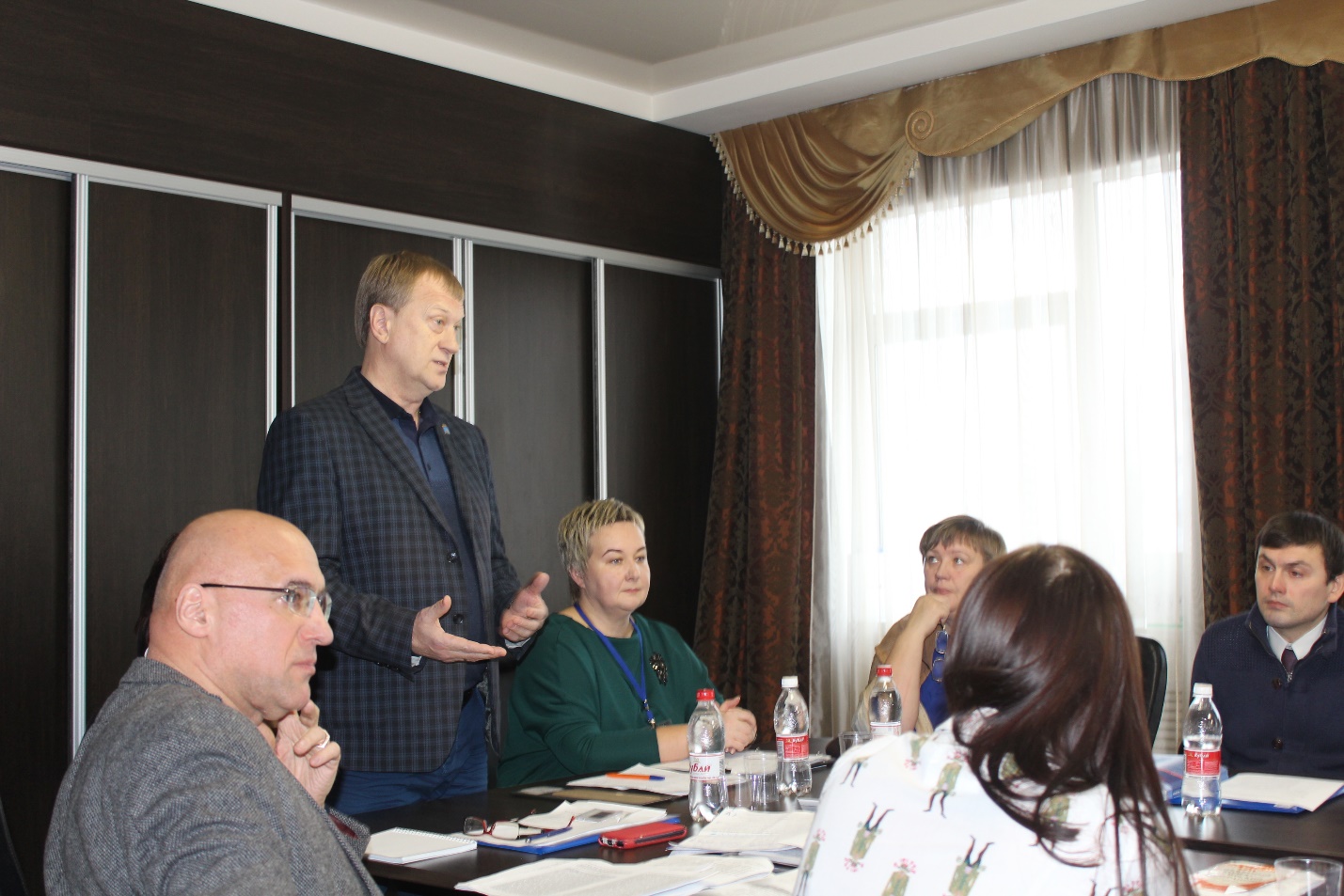 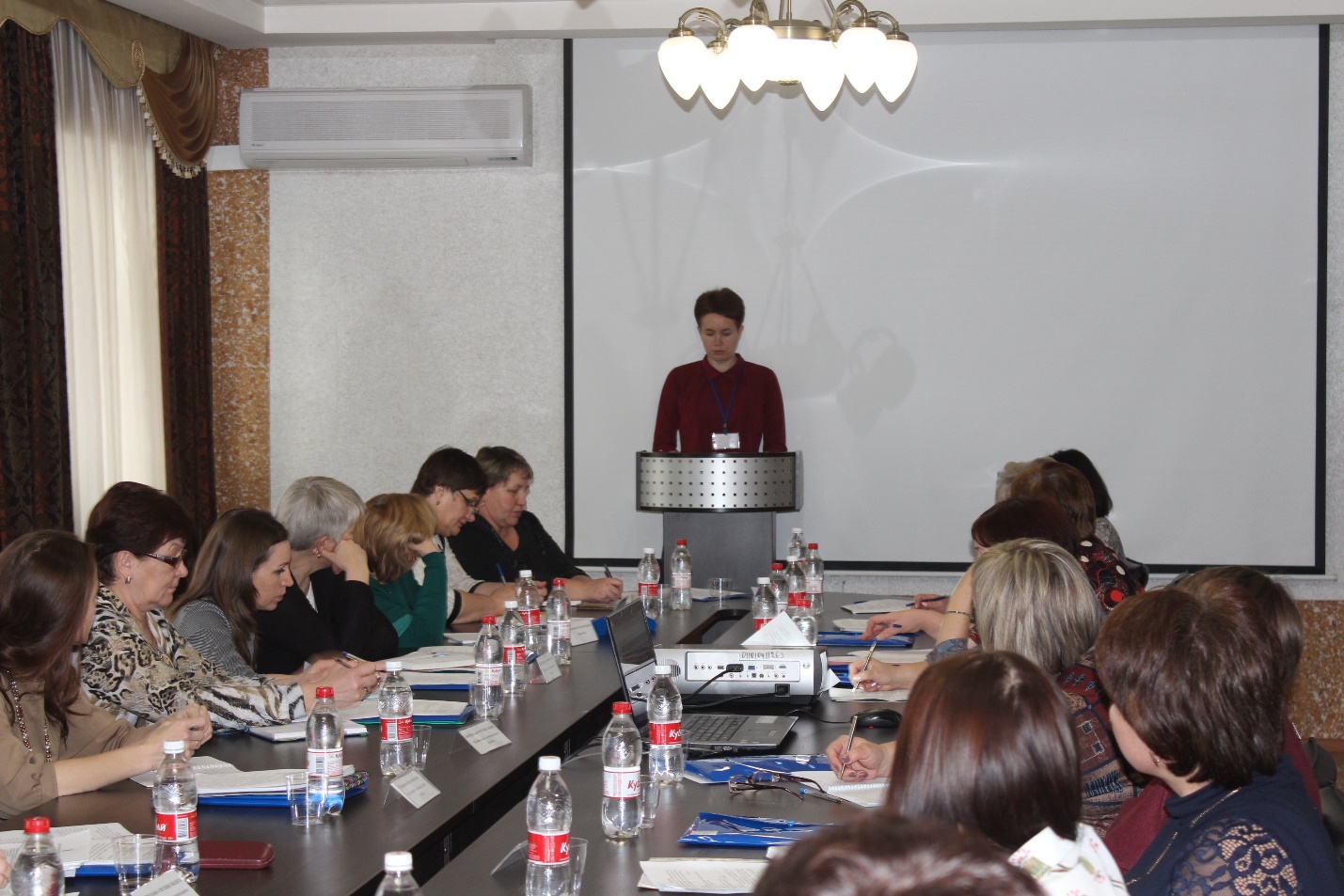 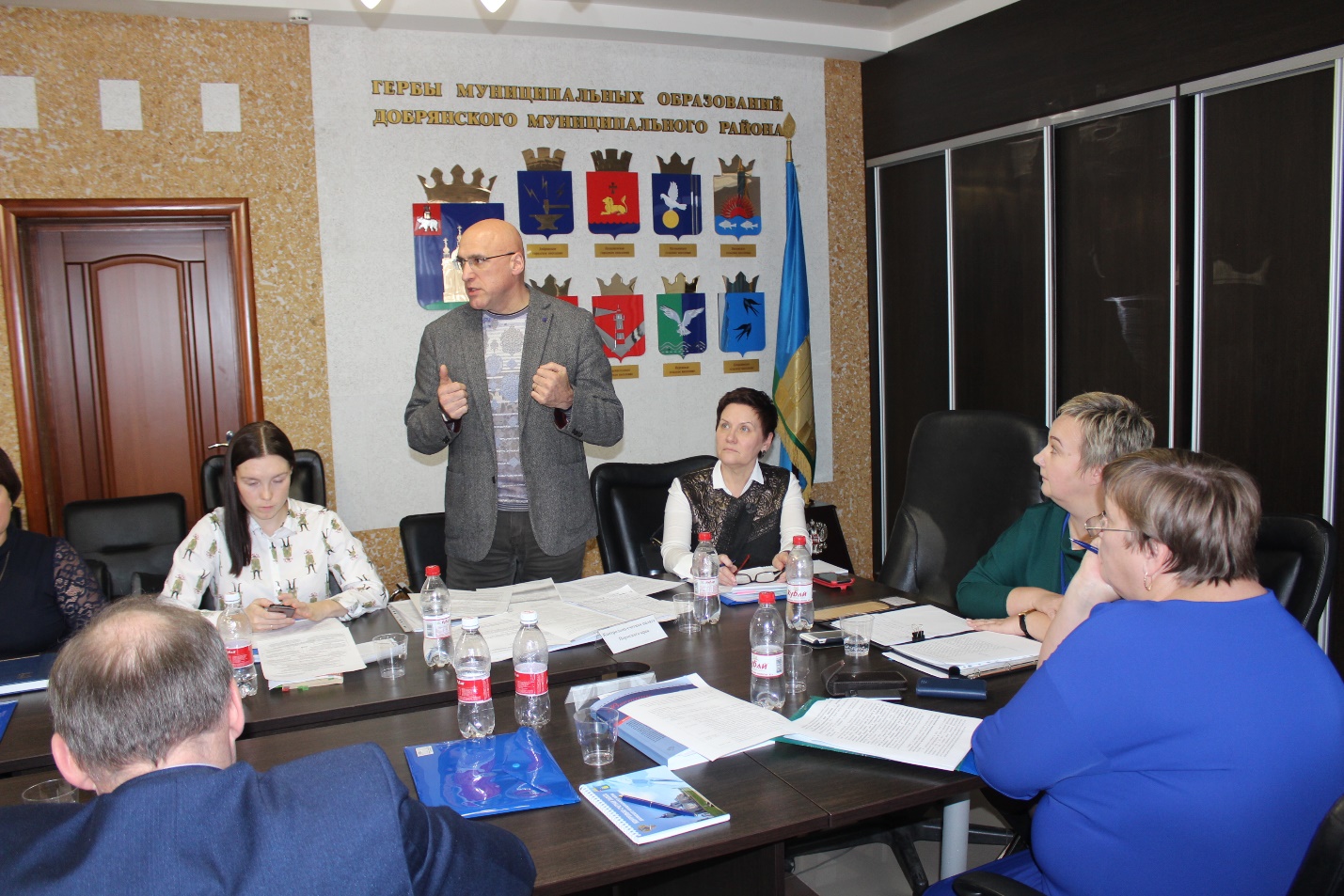 